СОВЕТ ДЕПУТАТОВ ПОЛЕТАЕВСКОГО СЕЛЬСКОГО ПОСЕЛЕНИЯ СОСНОВСКОГО МУНИЦИПАЛЬНОГО РАЙОНА ЧЕЛЯБИНСКОЙ ОБЛАСТИ        РЕШЕНИЕСовет депутатов Полетаевского сельского поселения Сосновского муниципального района Челябинской областиРЕШЕНИЕ29 сентября 2011 года  № 62/2Утверждение схемы теплоснабженияСовет депутатов Полетаевского сельского поселенияУтвердить схему теплоснабжения (акт разграничения балансовой принадлежности от 01.10.2011г.) Приложение прилагается.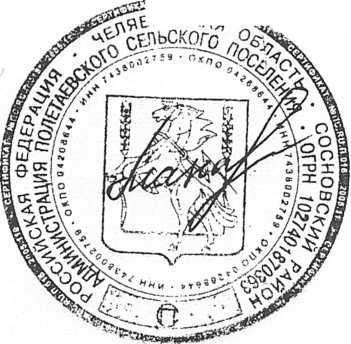 ГлаваПолетаевскогосельского поселения